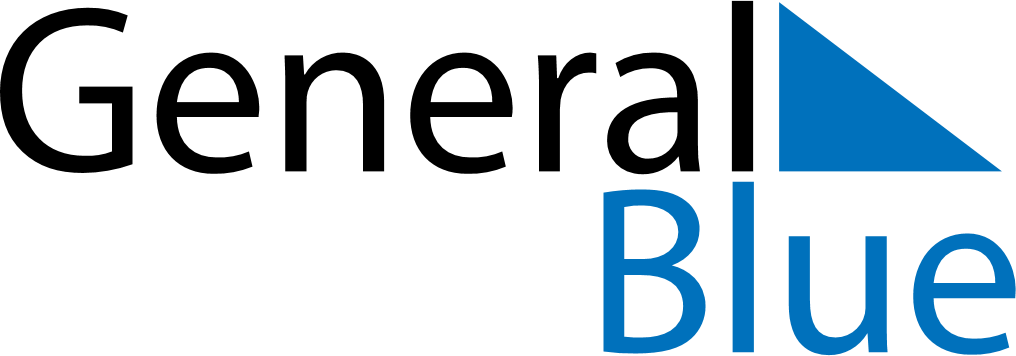 August 2024August 2024August 2024South AfricaSouth AfricaSundayMondayTuesdayWednesdayThursdayFridaySaturday12345678910National Women’s Day111213141516171819202122232425262728293031